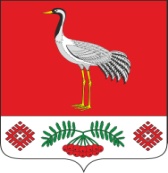 18.08.2021г. №27РОССИЙСКАЯ ФЕДЕРАЦИЯИРКУТСКАЯ ОБЛАСТЬБАЯНДАЕВСКИЙ МУНИЦИПАЛЬНЫЙ РАЙОНТУРГЕНЕВСКОЕ СЕЛЬСКОЕ ПОСЕЛЕНИЕАДМИНИСТРАЦИЯПОСТАНОВЛЕНИЕО ПРИСВОЕНИИ АДРЕСА ЗЕМЕЛЬНОМУ УЧАСТКУРуководствуясь Федеральным законом от 06.10.2003 №131-ФЗ «Об общих принципах организации местного самоуправления в Российской Федерации», Постановлением Правительства Российской Федерации от 19.11.2014 №1221 «Об утверждении Правил присвоения, изменения и аннулирования адресов», Постановлением Администрации муниципального образования «Тургеневка» от 03.11. 2015 года №30 «Об утверждении Правил присвоения, изменения и аннулирования адресов», руководствуясь ст.6 п.22 Устава МО «Тургеневка» и с целью приведения в соответствие адреса объектов недвижимости, на основании заявления Шурко Любови Дмитриевны, в результате раздела земельного участка площадью 10684кв.м. с кадастровым номером 85:02:110101:577 - Иркутская область, Баяндаевский район, с. Тургеневка, ул. Школьная, 23.ПОСТАНОВЛЯЮ:1.  Присвоить адрес земельному участку площадью 2000кв.м. с кадастровым номером 85:02:110101:774 – Российская Федерация, Иркутская область, Баяндаевский район, муниципальное образование «Тургеневка», с. Тургеневка, ул. Школьная, земельный участок 23.2.   Присвоить адрес земельному участку площадью 2000кв.м. с кадастровым номером    85:02:110101:775 - Российская Федерация, Иркутская область, Баяндаевский район, муниципальное образование «Тургеневка», с. Тургеневка, ул. Школьная, земельный участок 23А.3. Присвоить адрес  земельному участку площадью 2000кв.м. с кадастровым номером    85:02:110101:776 - Российская Федерация, Иркутская область, Баяндаевский район, муниципальное образование «Тургеневка», с. Тургеневка, ул. Школьная, земельный участок 23Б.Присвоить адрес земельному участку площадью 2000 кв.м. с кадастровым номером    85:02:110101:777 - Российская Федерация, Иркутская область, Баяндаевский район, муниципальное образование «Тургеневка», с. Тургеневка, ул. Школьная, земельный участок 23В.Присвоить адрес земельному участку площадью 2684кв.м. с кадастровым номером    85:02:110101:778 - Российская Федерация, Иркутская область, Баяндаевский район, муниципальное образование «Тургеневка», с. Тургеневка, ул. Школьная, земельный участок 23ГОпубликовать данное постановление в очередном Вестнике МО «Тургеневка».Глава МО «Тургеневка»В.В. Синкевич